Министерство науки и ВЫСШЕГО ОБРАЗОВАНИЯ Российской Федерации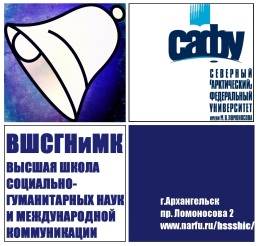 «Северный (Арктический) федеральный университет имени М.В. Ломоносова»Высшая школа социально-гуманитарных наук и международной коммуникацииКафедра философии и социологииИнформационное письмо III научная конференция студентов и школьников«АКТУАЛЬНЫЕ ПРОБЛЕМЫ СОЦИАЛЬНОГО РАЗВИТИЯ. ФИЛОСОФСКИЕ И СОЦИОЛОГИЧЕСКИЕ ИССЛЕДОВАНИЯ»17-18 апреля 2020 г.Уважаемые студенты!Кафедра философии и социологии САФУ им. М.В. Ломоносова приглашает студентов и магистрантов высших учебных заведений различных специальностей и форм обучения принять участие в III научной конференции студентов и школьников «Актуальные проблемы социального развития. Философские и социологические исследования» в рамках Ломоносовских научных чтений студентов, аспирантов и молодых учёных – 2020.Направления в работе конференции:Социальная структура, социальные институты и процессыСоциология управленияСоциальная философияОнтология и теория познанияЛидерство как предмет социально-философского анализаКоличество и название секций будут уточнены оргкомитетом по результатам рассмотрения поступивших заявок и тем докладов. По итогам конференции предполагается публикация сборника тезисов (РИНЦ).Один участник вправе выступить на конференции только с одним докладом.Рабочий язык конференции – русский.Оргвзнос за участие в конференции не взимается. Проезд и проживание иногородних участников – за счет направляющей стороны. Оргкомитет оставляет за собой право отбора и отклонения материалов, не соответствующих тематике конференции, требованиям актуальности, научности и самостоятельности подготовленных тезисов.По итогам конференции будет опубликован электронный сборник материалов, индексированный в РИНЦ (elibrary.ru). Требования к оформлению текста статьи находятся в приложении к информационному письму.Мероприятие состоится в здании Интеллектуального центра «Научная библиотека САФУ» (г. Архангельск, ул. Смольный Буян, д.1).  Подача заявок:Для участия в конференции необходимо направить заявку (форма в приложении), включающую аннотацию выступления (не более 200 слов) в формате Word или PDF на электронную почту: l.zhgileva@narfu.ru Крайний срок подачи заявок: 10 апреля 2020 г.  В случае возникновения вопросов, пожалуйста, обращайтесь к контактному лицу: Лариса Александровна Жгилева (l.zhgileva@narfu.ru) – по направлению философия, тел. +7 (921) 600-74-23Екатерина Николаевна Тамицкая (e.tamickaya@narfu.ru) –по направлению социология, Тел. 8 (8182) 68-21-70Заявка участника III конференции студентов и школьников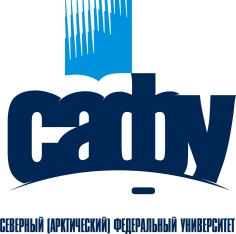 «АКТУАЛЬНЫЕ ПРОБЛЕМЫ СОЦИАЛЬНОГО РАЗВИТИЯ. ФИЛОСОФСКИЕ И СОЦИОЛОГИЧЕСКИЕ ИССЛЕДОВАНИЯ»Аннотация доклада (до 200 слов):Требования к оформлению публикации в сборник III научной конференции студентов и школьников«АКТУАЛЬНЫЕ ПРОБЛЕМЫ СОЦИАЛЬНОГО РАЗВИТИЯ. ФИЛОСОФСКИЕ И СОЦИОЛОГИЧЕСКИЕ ИССЛЕДОВАНИЯ»Статьи оформляются в соответствии с ГОСТ Р 7.07–2009 «Статьи в журналах и сборниках. Издательское оформление». Набор текста осуществляется в MS Word, шрифт — Times New Roman. Размеры полей – 2 см. со всех сторон.Название статьи набирается по центру ПРОПИСНЫМИ буквами жирным шрифтом 14-го размера. По левому краю страницы указываются жирным шрифтом 14-го размера – фамилия, инициалы автора (авторов), электронная почта, место учебы (школа / высшая школа); фамилия, инициалы научного руководителя, его ученая степень, звание и должность.Основное содержание статьи набирается шрифтом 14-го размера. Каждый абзац выделяется красной строкой (отступ 1,25). Межстрочный интервал – одинарный. Используются внутритекстовые ссылки [номер источника из списка литературы, страница, на которую ссылается автор статьи].Список литературы оформляется в соответствии с ГОСТ Р 7.0.100– 2018, источники перечисляются по алфавиту (сначала на кириллице, затем на латинице).Объем публикации – не более 5 страниц.Уровень оригинальности статьи по проверке системы «Антиплагиат-вуз» должен составлять не менее 65%Имя файла должно содержать фамилию и инициалы автора. 	Авторы представляют свои статьи в электронном виде Л.А.Жгилевой l.zhgileva@narfu.ru – в теме письма указать «Сборник конференции»	Высылать материалы на указанный адрес следует не позже понедельника 
20 апреля 2020 г. Пример оформления:НАЗВАНИЕ РАБОТЫФамилия И.О.школьник / студент номер школы / название Высшей школы, E-mail,научный руководитель: Фамилия И.О., ученая степень, звание, должностьТекст текст текст текст текст текст текст текст текст текст текст текст текст текст текст текст текст текст текст текст текст текст текст текст текст текст текст текст текст текст текст текст текст текст текст текст текст текст текст текст текст текст текст текст текст текст текст текст текст текст текст [1].Текст текст текст текст текст текст текст текст текст текст текст текст текст текст текст текст текст текст текст текст текст текст текст текст текст текст текст текст текст текст текст текст текст текст [2].Таблица 1Название таблицыРисунок 1. Название рисункаЛИТЕРАТУРА:ФИО докладчикаНазвание вуза, подразделение (высшая школа, институт, факультет), направление подготовки, курсКонтактная информация участника (телефон, e-mail)ФИО научного руководителяТема доклада